ЗаключениеКонтрольно-счётной палаты Дубровского районана отчет об исполнении бюджета Алешинского сельского поселения Дубровского муниципального района Брянской областиза 1 полугодие 2023 годаДубровка 2023г.24.08.2023г.1. Общие положения.Заключение Контрольно-счетной палаты Дубровского района на отчет об исполнении бюджета за 1 полугодие 2023 года (далее – Заключение Контрольно-счетной палаты) подготовлено в соответствии со статьей 264.2 Бюджетного кодекса Российской Федерации, Положением о Контрольно-счётной палате Дубровского района, Стандартом внешнего муниципального финансового контроля 102 «Проведение оперативного контроля за ходом исполнения  решений о бюджете муниципального образования «Дубровский район» на текущий финансовый год и плановый период», пунктом 1.2.5 плана работ Контрольно-счётной палаты Дубровского района на 2023 год.Заключение Контрольно-счетной палаты оформлено по результатам оперативного анализа и контроля за организацией исполнения бюджета в 2023 году, отчетности об исполнении бюджета за 1 полугодие 2023 года. Отчет об исполнении бюджета за 1 полугодие 2023 года утвержден Постановлением Алешинской сельской администрации от 13.07.2023 № 10 и представлен в Контрольно-счетную палату Дубровского района 14 июля 2023 года, что соответствует сроку представления ежеквартальной отчетности, установленному решением Алешинского сельского Совета народных депутатов от 20.12.2022 года № 128 «О бюджете Алешинского сельского поселения Дубровского муниципального района Брянской области на 2023 год и на плановый период 2024 и 2025 годов».Показатели бюджета Алешинского сельского поселения Дубровского муниципального района Брянской области на 2023 год и на плановый период 2024 и 2025 годов утверждены по доходам в объеме 2 214,9 тыс. рублей, по расходам – 2 214,9 тыс. рублей, сбалансированным.В течение отчетного периода в решение 2 раза вносились изменения (№ 130 от 20.02.2023г.; № 136 от 19.06.203г.). С учетом изменений, бюджет на 2023 год утвержден по доходам в объеме 2 274,9 тыс. рублей, по расходам в объеме 2 759,4 тыс. рублей, дефицит бюджета утвержден в сумме 484,5 тыс. рублей.Источником финансирования дефицита бюджета утверждены имеющиеся остатки средств на счете бюджета. По итогам 1 полугодия 2023 года бюджет исполнен по доходам в сумме 835,0 тыс. рублей, или 36,7% к прогнозным показателям, по расходам 1258,8 тыс.  рублей, или 45,0% к утвержденным расходам и к годовым назначениям сводной бюджетной росписи, с дефицитом в сумме 423,8 тыс. рублей.В структуре доходов бюджета удельный вес собственных доходов составил 58,9%, что ниже соответствующего периода 2022 года (71,9%) на 13,0 процентных пункта. На долю безвозмездных поступлений приходится 41,1 % общего объема доходной части бюджета.2. Анализ исполнения доходов бюджета.Доходная часть бюджета за 1 полугодие 2023 года исполнена в сумме 835,0 тыс. рублей, или на 36,7% к утвержденным годовым назначениям. По сравнению с соответствующим периодом 2022 года доходы снизились на 2033,1 тыс. рублей или 70,9 процента. В структуре доходов бюджета удельный вес собственных доходов составил 58,8 процента. Налоговые и неналоговые доходы бюджета в сравнении с отчетным периодом 2022 года снизились в 4,1 раза или на 1571,8 тыс. рублей, объем безвозмездных поступлений снизился в 2,3 раза, или на 461,3 тыс. рублей.На долю безвозмездный поступлений приходится 41,2 процента. Сведения о поступлении доходов за 1 полугодие 2023 года приведены в                                                              таблице                                             тыс. рублей2.1 Налоговые доходыНа долю налоговых доходов в структуре собственных доходов бюджета приходится 42,8 процента. В абсолютном выражении поступления в бюджет составили 210,2 тыс. рублей или 29,6 % годовых плановых назначений. Основным налогом, которым сформирована налоговая доходная часть бюджета за 1 полугодие 2023 года, является земельный налог. На его долю приходится 49,0% поступивших налоговых доходов. Поступление налоговых доходов в 2023 году по сравнению с аналогичным периодом 2022 года ниже на 24,2 процента.Налог на доходы физических лиц поступил в бюджет в сумме 14,9 тыс. рублей, годовые плановые назначения исполнены на 51,4 процента. Доля налога в собственных доходах составляет 3,0 процента. Поступление соответствующего налога в 2023 году по сравнению с аналогичным периодом 2022 года выше на 120,2 процента.Единый сельскохозяйственный налог поступил в бюджет в сумме 59,1 тыс. рублей, или 134,3% годовых плановых назначений. Доля налога в собственных доходах составляет 12,0 процента. Поступление соответствующего налога в 2023 году по сравнению с аналогичным периодом 2022 года выше на 135,6 процента.Налог на имущество физических лиц поступил в бюджет в сумме 33,2 тыс. рублей, или 38,2% годовых плановых назначений. Доля налога в собственных доходах составляет 6,8 процента. Поступление соответствующего налога в 2023 году по сравнению с аналогичным периодом 2022 года ниже на 8,5 процента.Земельный налог поступил в бюджет в сумме 103,1 тыс. рублей, или 18,7% годовых плановых назначений. Доля налога в собственных доходах составляет 20,1 процента. Поступление соответствующего налога в 2023 году по сравнению с аналогичным периодом 2022 года ниже на 44,9 процента.2.2 Неналоговые доходыНа долю неналоговых доходов в структуре собственных доходов бюджета приходится 57,2 процента.  В абсолютном выражении поступления в бюджет составили 281,2 тыс. рублей или 25,7 % годовых плановых назначений. Наибольший удельный вес по группе неналоговых доходов занимают доходы получаемые в виде арендной платы за земельные участки, за истекший период 2023 года поступления соответствующего дохода составили 250,0 тыс. рублей, или 44,2% годовых плановых назначений. Доля неналоговых доходов в собственных доходах составляет 50,9 процента. Поступление соответствующего дохода в 2023 году по сравнению с аналогичным периодом 2022 года ниже на 85,7 процента.Доходы от сдачи в аренду имущества муниципальной собственности составили 31,2 тыс. рублей, или 35,5% годовых плановых назначений. Доля неналоговых доходов в собственных доходах составляет 6,4 процента. Поступление соответствующего дохода в 2023 году по сравнению с аналогичным периодом 2022 года ниже на 23,6 процента.Доходы от продажи земельных участков, находящихся в собственности сельских (городских) поселений при запланированных значениях в сумме 439,0 тыс. рублей, в 1 полугодии 2023 года в бюджет не поступали. 2.3 Безвозмездные поступленияЗа 1 полугодие 2023 года кассовое исполнение безвозмездных поступлений составило 343,4 тыс. рублей, или 72,9% утвержденных годовых назначений. По сравнению с аналогичным периодом 2022 года, общий объем безвозмездных поступлений снизился в 2,3 раза, или на 461,3 тыс. рублей. Данный доходный источник образован межбюджетными трансфертами в форме дотаций, субвенций, иных межбюджетных трансфертов.Наибольший объем в структуре безвозмездных поступлений занимают дотации – 80,4 процента. Объем полученных дотаций составляет 276,0 тыс. рублей, или 83,3 % от годового плана. Дотации на поддержку мер по обеспечению сбалансированности бюджетов за отчетный период поступили сумме 210,0 тыс. рублей, что составило 100,0 % от годового плана. К аналогичному уровню 2022 года снижение составило в 2,1 раза или 247,0 тыс. рублей.Дотации на выравнивание бюджетов за отчетный период исполнены в сумме 66,0 тыс. рублей, что составило 54,5%  от  годового плана. К аналогичному уровню 2022 года увеличение составило 102,3% или 1,5 тыс. рублей.Субвенции за отчетный период исполнены в сумме 57,4 тыс. рублей, что составило 50,0% от  годового плана. Субвенции бюджетам на осуществление первичного воинского учета на территориях, где отсутствуют военные комиссариаты. К аналогичному уровню 2022 года увеличение составило 120,8 % или 9,9 тыс. рублей.Субсидии за отчетный период 2023 года не поступали.Межбюджетных трансфертов за отчетный период поступило в сумме 10,0 тыс. рублей, что составляет 40,0% годовых плановых назначений.   Администрирование налоговых, неналоговых доходов за 1 полугодие 2023 года осуществляла Алешинская сельская администрация. Администрирование безвозмездных поступлений осуществлял 1 администратор доходов:- орган муниципальной власти Дубровского района – (900) Финансовое управление администрации дубровского района.Таким образом, по итогам исполнения бюджета за 1 полугодие 2023 года отмечен низкий процент выполнение плановых показателей поступления доходов в бюджет поселения.3. Анализ исполнения расходов бюджета.Расходная часть бюджета за 1 полугодие 2023 года составила 1258,8 тыс. рублей, что соответствует 45,6 % уточненной бюджетной росписи. К уровню расходов аналогичного периода прошлого года, расходы в абсолютном значении уменьшились на 712,3 тыс. рублей, или на 56,2 процента.3.1 Анализ исполнения расходов по разделам и подразделам бюджетной классификации расходов бюджетовИсполнение расходов бюджета за 1 полугодие 2023 года осуществлялось по 6 разделам бюджетной классификации. Наибольший удельный вес в общем объеме расходов составили расходы по разделу: 01 «Общегосударственные расходы» - 705,7 тыс. рублей, или 56,1% общего объема расходов.Сведения о расходах за 1 полугодие  2023 года представлены в  таблице(тыс. рублей)Анализ исполнения расходов бюджета по разделам классификации расходов в отчетном периоде показал следующее.По разделу 01 «Общегосударственные вопросы» расходы за 1 полугодие 2023 года исполнены в сумме 705,7 тыс. рублей, или 48,8 % к утвержденной бюджетной росписи. Доля расходов по разделу в общей структуре расходов бюджета составила 56,1 процента. По сравнению с аналогичным периодом 2022 года, расходы по соответствующему разделу в 2023 году ниже на 12,4 процента.По разделу 02 «Национальная оборона» расходы бюджета за 1 полугодие 2023 года сложились в сумме 47,9 тыс. рублей, или 41,7% к объему расходов, предусмотренных уточненной бюджетной росписью на 2023 год. Доля расходов по разделу в общей структуре расходов бюджета составила 3,8 процента. По сравнению с аналогичным периодом 2022 года, расходы по соответствующему разделу в 2023 году выше на 100,5 процента. Структура раздела представлена одним подразделом - 02 03 «Мобилизационная и вневойсковая подготовка».По разделу 03 «Национальная безопасность и правоохранительная деятельность» кассовые расходы за 1 полугодие 2023 года не осуществлялись, тогда как плановые назначения составили 1,0 тыс. рублей.По разделу 04 «Национальная экономика» По подразделу 04 06 «Водное хозяйство» расходы кассовые расходы за 1 полугодие 2023 года сложились в сумме 21,0 тыс. рублей, или 100,0% к объему расходов, предусмотренных уточненной бюджетной росписью на 2023 год. Доля расходов по разделу в общей структуре расходов бюджета составила 1,7 процента.  По сравнению с аналогичным периодом 2022 года, расходы по соответствующему разделу в 2023 году выше на 151,1 процента.По разделу 05 Жилищно-коммунальное хозяйство»: расходы бюджета за 1 полугодие 2023 года сложились в сумме 400,4 тыс. рублей, или 39,8% к объему расходов, предусмотренных уточненной бюджетной росписью на 2023 год. Доля расходов по разделу в общей структуре расходов бюджета составила 31,8 процента. По сравнению с аналогичным периодом 2022 года, расходы по соответствующему разделу в 2023 году ниже на 61,1 процента. Структура раздела по кассовым расходам представлена одним подразделом - 05 03 «Благоустройство».По разделу 07 «Образование»: кассовые расходы за 1 полугодие 2023 года не осуществлялись, тогда как плановые назначения составили 3,0 тыс. рублей. По разделу 08 «Культура, кинематография»: кассовые расходы за 1 полугодие 2023 года сложились в сумме 10,0 тыс. рублей, или 100,0% к объему расходов, предусмотренных уточненной бюджетной росписью на 2023 год. Доля расходов по разделу в общей структуре расходов бюджета составила 0,7 процента. По разделу 10 «Социальная политика»: расходы бюджета за 1 полугодие 2023  года сложились в сумме 73,8 тыс. рублей, или 49,3 % к объему расходов, предусмотренных уточненной бюджетной росписью на 2023 год. Доля расходов по разделу в общей структуре расходов бюджета составила 5,9 процента. По сравнению с аналогичным периодом 2022 года, расходы по соответствующему разделу в 2023 году выше в 2 раза. Структура раздела представлена одним подразделом – 10 01 «Пенсионное обеспечение».По разделу 11 «Физическая культура и спорт»: кассовые расходы за 1 полугодие 2023 года не осуществлялись, тогда, как плановые назначения составили 10,0 тыс. рублей.         Таким образом, по итогам исполнения расходной части бюджета за 1 полугодие 2023 года отмечен низкий процент или полное отсутствие выполнения плановых назначений. 4. Реализация муниципальной программыМуниципальная программа «Реализация отдельных полномочий Алешинского сельского поселения Дубровского муниципального района  Брянской области на 2023 год и на плановый период 2024 и 2025 годов»  утверждена постановлением Алешинской сельской администрации 20.12.2022 года № 102 с  объемом финансирования на 2023 год в сумме 2 213,9 тыс. рублей, в том числе 2 099,0 тыс. рублей - средства местного бюджета, 114,9 тыс. рублей - средства областного бюджета. В течение отчетного периода в постановление 2 раза вносились изменения (20.02.2023 года № 3; № 9 от 19.06.2023г.). С учетом изменений общий объем на 2023 год утвержден в сумме 2758,4 тыс. рублей, в том числе 2643,5 тыс. рублей- средства местного бюджета, 114,9 тыс. рублей- средства областного бюджета.За 1 полугодие 2023 года расходы бюджета по муниципальной программе исполнены в сумме 1258,8 тыс. рублей, что составляет 45,6 % утвержденных плановых назначений.Непрограммная деятельность представлена резервным фондом в сумме 1,0 тыс. рублей.  В течение 1 полугодия 2023 года средства резервного фонда не расходовались, данные соответствуют Отчету об исполнении бюджета на 01.07. 2023 (ф.0503117). Ответственным исполнителем муниципальной программы «Реализация отдельных полномочий Алешинского сельского поселения Дубровского муниципального района Брянской области на 2023 - 2025 годов» является Алешинская сельская администрация.5. Дефицит (профицит) бюджета и источники внутреннегофинансирования дефицита бюджетаПервоначально бюджет на 2023 год по доходам и расходам утвержден сбалансированным. В отчетном периоде внесены изменения, дефицит бюджета утвержден в сумме 484,5 тыс. рублей. В состав источников внутреннего финансирования дефицита бюджета включены остатки средств на счетах по учету средств бюджета.6.  ВыводыЗаключение Контрольно-счетной палаты Дубровского района на отчет об исполнении бюджета за 1 полугодие 2023 года (далее – Заключение Контрольно-счетной палаты) подготовлено в соответствии со статьей 264.2 Бюджетного кодекса Российской Федерации, Положением о Контрольно-счётной палате Дубровского района, Стандартом внешнего муниципального финансового контроля 102 «Проведение оперативного контроля за ходом исполнения  решений о бюджете муниципального образования «Дубровский район» на текущий финансовый год и плановый период», пунктом 1.2.5 плана работ Контрольно-счётной палаты Дубровского района на 2023 год.          Отчет об исполнении бюджета Алешинского сельского поселения по состоянию на 1 июля 2023 года утвержден постановлением Алешинской сельской администрацией от 13.07.2023 № 10, который предоставлен в Контрольно-счетный орган 14.07.2023г. для осуществления полномочий по внешнему финансовому контролю, что соответствует требованиям пункта 5 статьи 264.2 БК РФ.По итогам 1 полугодия 2023 года доходная часть бюджета исполнена в сумме 835,0 тыс. рублей, или на 36,7% к утвержденным годовым назначениям. В структуре доходов бюджета удельный вес собственных доходов составил 58,8 процента. На долю безвозмездный поступлений приходится 41,2 процента. Внешней проверкой обращено внимание на отсутствие информации в   Отчете об исполнении бюджета за 1 полугодие 2023 года в части указания причин нулевого выполнения доходной и расходной части бюджета поселения.ПредложенияНаправить заключение Контрольно-счетной палаты Дубровского района на отчет об исполнении бюджета Алешинского сельского поселения Дубровского муниципального района Брянской области за 1 полугодие 2023 года председателю Алешинского сельского Совета народных депутатов с предложениями: - главному администратору доходов бюджета проанализировать прогнозируемый годовой объем администрируемых доходов бюджета в целях их корректировки, если такие имеются;- принять необходимые меры по обеспечению выполнения плановых назначений по доходам и расходам бюджета.Настоящее заключение составлено на 9 листах в двух экземплярах.1 экз.- Контрольно-счетная палата Дубровского района;2 экз.- Алешинская сельская администрация.Председатель 					 Контрольно-счётной палатыДубровского района                                                                     О.В. Ромакина НаименованиеИсполнено за 1 полугодие 2022Уточнено  на 2023Исполнено за 1 полугодие 2023% исполнения%исполнения2023/2022123456Доходы бюджета всего, в т.ч.2868,12274,9835,036,729,1Налоговые и неналоговые  доходы, в т.ч.2063,31804,0491,527,223,8Налоговые доходы: в т.ч.279,4711,0210,229,675,2Налог на доходы физических лиц12,429,014,951,4в 1,2 разаЕдиный сельскохозяйственный налог43,644,059,1134,3в 1,3 разаНалог на имущество физических лиц 36,387,033,238,291,5Земельный налог187,1551,0103,118,755,1Неналоговые доходы, в т.ч.1783,91093,0281,225,715,8Доходы от сдачи в аренду имущества40,788,031,235,576,7Доходы, получаемые в виде арендной платы за земельные  участки1743,2566,0250,044,214,3Доходы от продажи земельных участков, находящихся в собственности сельских (городских) поселений 0,0439,00,00,00,0Безвозмездные поступления, в т.ч.804,7470,9343,472,942,7Дотации:521,5331,0276,083,452,9  Субсидии225,60,00,00,00,0   Субвенции47,5114,957,450,0в 1,2 разаМежбюджетные трансферты 10,025,010,040,0100,0Наименование разделовклассификациирасходоврзИсполнено 1 полугодие 2022 гУточнено 2023 гИсполнено 1 полугодие 2023 г% исполнения%исполнения2023/20221234567Общегосударственные вопросы01805,11444,8705,748,887,6Национальная оборона0241,5114,947,941,7в 1,1 разаНациональная безопасность и правоохранительная деятельность030,01,00,00,00,0Национальная экономика0413,921,021,0100,0в 1,5 разаЖилищно-коммунальное хозяйство051027,11004,9400,439,838,9Образование073,03,00,00,00,0Культура, кинематография 0810,010,010,0100,0100,0Социальная политика1060,5149,773,849,3в 2,0 разаФизическая культура и спорт1110,010,00,00,00Всего1971,12759,41258,845,663,8Наименование мероприятийУтверждено 2023Уточнено 2023Исполнено 1 полугодие 2023 % исполненияМуниципальная  программа «Реализация отдельных полномочий Алешинского сельского поселения Дубровского муниципального района Брянской области» на 202 - 2025годов»2213,92758,41258,845,6средства областного бюджета114,9114,947,941,7Обеспечение мобилизационной подготовки114,9114,947,941,7средства местного бюджета2099,02643,51210,945,8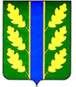 